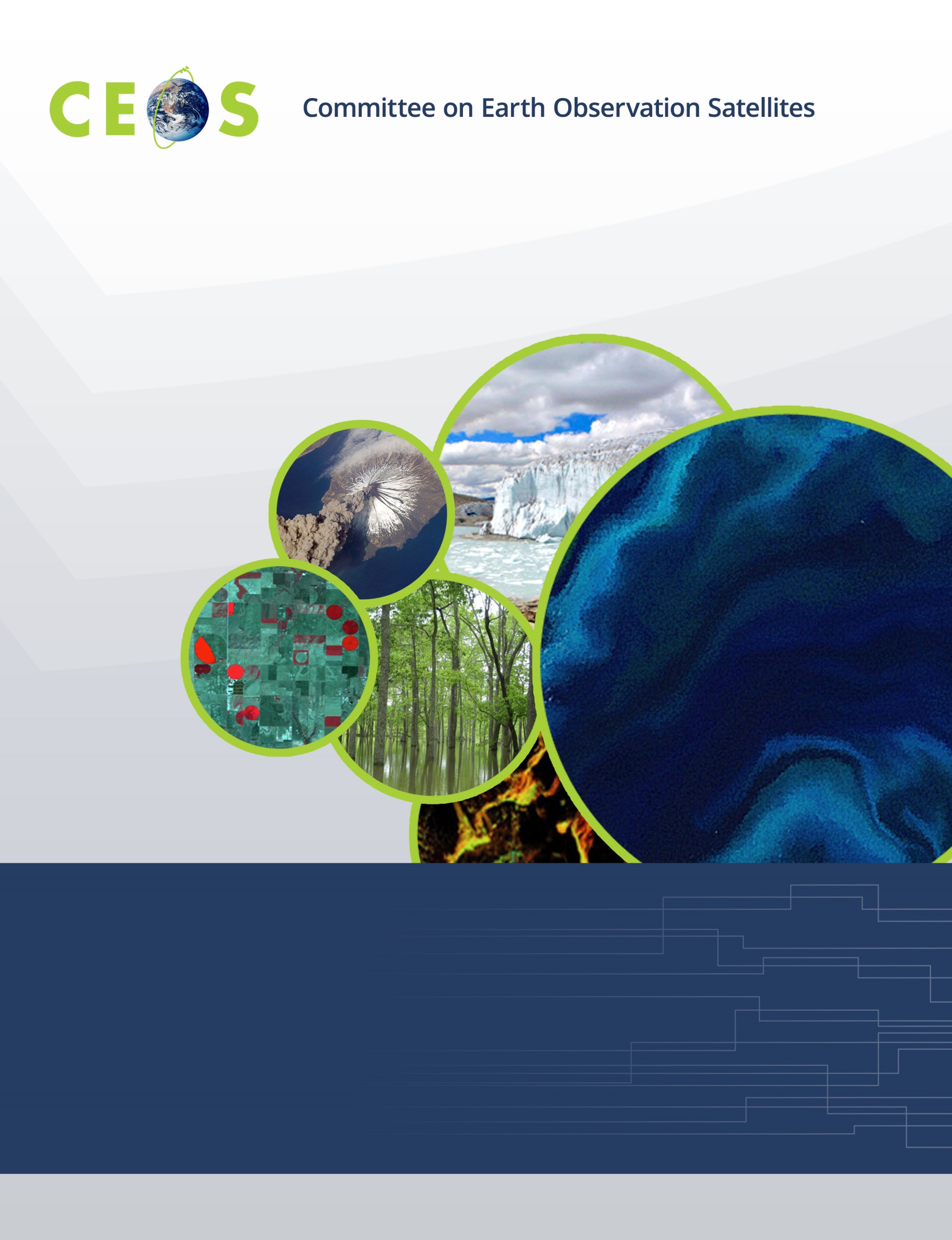 Monday, April 9, 2017WGCV Attendees Arrivals/WGISS Day 1	WGCV Business		Available for splinters and pre-meetings		WGCV Business	9:00 – 17:30	WGISS Discussions (should register for WGISS meeting if planning to attend)		Tuesday, April 10, 2017 09:00	Convene	WGCV Business and Meeting Introduction	09:00	Chair/Vice Chair welcome and opening		K. Thome/C. Ong09:15	Tour de table		All09:30	Logistics		09:45	Welcome to INPE                               		10:15	Meeting overview, goals, and agenda approval		K. Thome10:30	Break10:45	WGCV Chair’s Report 	K. Thome11:15	Planning discussion for WGISS joint session	K. Thome12:00	Lunch	WGISS/WGCV joint session	13:30	TBD	TBD14:00	TBD	TBD14:30	TBD	TBD15:00	Break 15:30	TBD	TBD16:00	TBD	TBD16:30	TBD	TBD17:00	Round Table discussion of WGCV role in MRI, FDA, etc.	All17:30	AdjournWednesday, April 11, 201709:00	Convene	DIAS Workshop10:20	Break	DIAS Workshop12:00	Lunch	WGCV Business and Subgroup reporting	13:30	Day 1 summary	K. Thome13:50	WGCV Action Item Status/CEOS Work Plan Status	K. Thome14:20	ACSG Sub-Group Report	B. Bojkov/J-C Lambert14:40	IVOS Sub-Group Report	N. Fox15:00	LPV Sub-Group Report	M. Roman15:20	Break15:50	MW Sub-Group Report	X. Dong16:10	SAR Sub-Group Report	B. Chapman16:30	ACIX Report	16:50	DEM and Cloud Mask Task Team update	17:30	Adjourn and No Host Dinner Joint with WGISSThursday, April 12, 201709:00	Convene	Agency Reports	09:00	Day 2 Summary	K. Thome	09:15	BelSpo 		09:30	JAXA 		09:45	CSIRO 		10:00	GA 		10:15	ISRO 		10:30	Break	Agency Reports11:00	USGS 	11:15	NASA 	11:30	DLR 		11:45	CNES12:00	Lunch	Carbon Actions	13:30	LPV and Biomass update		13:45	Cal & VAL for Greenhouse gases observation spectrometers	14:00	Carbon action progress updated for WGCV 	Agency Reports14:30	ESA 		14:45	NOAA 			15:00	NSSC 		15:15	EUMETSAT	15:30	Break – 	WGCV Business	16:00	GSICS update16:20	RadCalNet Update	16:40	Online calibration/validation tools	17:30	AdjournFriday, April 13, 2017	WGCV Business and Collaborations	09:00	Convene	WGCV Business	09:00	Day 3 Summary	K. Thome	09:15	Future Meetings; Vice Chair	K. Thome09:45	GSICS solar irradiance10:00	Pre-launch calibration workshop	K. Thome10:15	WGCV Newsletter and other outreach	K. Thome/J. Nickeson	10:30	Break11:00	WGCV Work Plan Update	K. Thome11:30	Action Item review	K. Thome11:45	Meeting wrap up	K. Thome12:00	Adjourn